STANDARDVEDTÆGT FOR KLUBBER Uddrag af DS’ love§ 38 KLUBBER Stk. 1. Foreningens aktive medlemmer kan danne klubber. Sådanne klubbers oprettelse, 
formål og økonomi er nærmere bestemt i “Standardvedtægter for klubber under Dansk 
Socialrådgiverforening”. Stk. 2. Klubberne skal løbende holde regionsbestyrelsen samt foreningens ledelse orienteret 
om deres virksomhed. Oprettelse af klubber samt disses vedtægter skal godkendes af regionsbestyrelsen. Stk. 3. Hovedbestyrelsen kan delegere forhandlings- og/eller aftaleretten til DS-regioner og klubber. Forhandlings- og aftaleret delegeret fra hovedbestyrelse til region kan af regionsbestyrelsen delegeres til klubber, medmindre andet er bestemt af hovedbestyrelsen. Stk. 4. Landsdækkende klubber er direkte ansvarlige over for hovedbestyrelsen. Hovedbestyrelsen kan delegere forhandlings- og /eller aftaleretten til landsdækkende klubber. De landsdækkende klubber skal løbende holde foreningens ledelse orienteret om deres virksomhed. Hovedbestyrelsen godkender landsdækkende klubber og disses vedtægter. STANDARDVEDTÆGT FOR KLUBBER § 1 KLUBBENS NAVN Stk. 1. Klubbens navn er: Klub af socialrådgivere ansat ved... Stk. 2. Klubben er oprettet i henhold til Dansk Socialrådgiverforenings love. Stk. 3. Landsdækkende klubbers oprettelse og vedtægter skal godkendes af hovedbestyrelsen. Stk. 4. Øvrige klubbers oprettelse og vedtægter skal godkendes af respektive regionsbestyrelse. § 2 FORMÅL Stk. 1. Klubbens formål er at virke for og varetage medlemmernes interesser i løn- og ansættelsesforhold samt faglige spørgsmål. Dette skal ske i overensstemmelse med Dansk Socialrådgiverforenings vedtagelser. Stk. 2. Det er endvidere klubbens formål at styrke DS’ organisatoriske decentralisering ved blandt andet at sikre valg af tillidsrepræsentant samt udøve andre lokale aktiviteter. § 3 MEDLEMMER OG AFGRÆNSNING Stk. 1. Medlemmer af Dansk Socialrådgiverforening, der er ansat under samme arbejdsgiver, 
og som vælger en tillidsrepræsentant, danner en klub. Stk. 2. En klub kan variere i størrelse og dække et til flere TR-områder hos samme arbejdsgiver. Dækker en klub flere TR-områder, kaldes disse områder for lokalklubber. Lokalklubberne hører under klubben og afholder derfor ikke egen generalforsamling og har ikke egne vedtægter. 
Lokalklubben vælger sin egen TR og TR-suppleant. Stk. 3. Alle medlemmer af Dansk Socialrådgiverforening, der er beskæftiget inden for klubbens område og som ikke har personaleledelsesansvar, er medlemmer af klubben. Ledere med personaleledelsesansvar kan optages i klubben, hvis der er enighed i klubben herom. Regionskontoret varetager dog forhandlinger om løn- og ansættelsesforhold for ledere med personaleansvar. § 4 FÆLLESKLUB Stk. 1. Der kan etableres en fællesklub med andre overenskomstgrupper, når der er færre end fem socialrådgivere på arbejdspladsen, eller når der er indgået en fælles overenskomst på arbejdspladsen. Der kan desuden etableres en fællesklub ud fra en individuel konkret vurdering foretaget af DS’ forretningsudvalg. § 5 KOMPETENCE Stk. 1. Tillidsrepræsentanten er DS’ repræsentant på arbejdspladsen. Stk. 2. Der kan jf. lovenes § 38 stk. 3 og 4 uddelegeres forhandlings- og/eller aftaleret til klubben. Uddelegeringen kan dog ikke omfatte forhandlings- og aftaleret for medlemmer med personaleledelsesansvar. Stk. 3. Resultatet af en forhandling skal fremsendes til foreningen inden 14 dage, medmindre andet er aftalt. Stk. 4. Når en sag er overgået til forhandling mellem Dansk Socialrådgiverforening og arbejdsgiver, må klubben eller enkeltmedlemmer ikke godtage noget tilbud fra arbejdsgiverside uden først at have indhentet accept fra Dansk Socialrådgiverforening. Stk. 5. Klubben må ikke behandle/forhandle et tillidsrepræsentantområdes anliggender, uden at vedkommende tillidsrepræsentant deltager i mødet eller har afgivet mandat hertil. § 6 VALG AF TILLIDSREPRÆSENTANT Stk.1. Tillidsrepræsentanten og dennes suppleant vælges i overensstemmelse med de herom 
gældende tillidsrepræsentantregler. Stk. 2. Er klubben opdelt i lokalklubber, vælges tillidsrepræsentanten i disse lokalklubber. Alle ansatte på socialrådgiveroverenskomst under klubben er stemmeberettiget, uanset medlemsskab. I år hvor tillidsrepræsentanten er på valg foretages valget senest i forbindelse med afholdelse af ordinær klubgeneralforsamling. Stk. 3. Ved stemmelighed mellem to kandidater til TR-posten foretages omvalg mellem de to kandidater med højest stemmeantal. Omvalget afholdes 2 uger efter første valghandling. Er der stadig stemmelighed foretages lodtrækning. Stk. 4. En fællestillidsrepræsentant for medlemmer af DS vælges i henhold til TR-reglerne. Stk. 5. Tillidsrepræsentanter og -suppleanter vælges for 2 år. Stk. 6. Umiddelbart efter at en TR er blevet valgt eller er ophørt i sit TR-hverv giver pågældende oplysninger til DS-regionen herom, med henblik på anmeldelse overfor arbejdsgiver og registrering i DS.§ 7 KLUBBENS FORMAND OG BESTYRELSE Stk. 1. Er der i klubben kun valgt én tillidsrepræsentant er denne formand for klubben og dennes suppleant næstformand. Stk. 2. Såfremt der er flere tillidsrepræsentanter i klubben, vælger TR’erne i henhold til gældende TR-regler en fællestillidsrepræsentant iblandt sig, og denne er formand for klubben. Næstformand vælges ligeledes af og blandt de valgte TR. Stk. 3. Valgte tillidsrepræsentanter er medlemmer af klubbestyrelsen. Stk. 4. Generalforsamlingen fastsætter – dog jf. § 7 stk. 3 – klubbestyrelsens størrelse. Stk. 5. Ved tillidsrepræsentantens forfald indtræder dennes suppleant i klubbestyrelsen. Stk. 6. Er der flere klubbestyrelsespladser end der er tillidsrepræsentanter, vælges de resterende bestyrelsesmedlemmer af og blandt TR-suppleanterne og er der herefter fortsat flere pladser, 
vælges de resterende på generalforsamlingen for 2 år. § 8 KLUBGENERALFORSAMLING Stk. 1. Ordinær generalforsamling afholdes hvert år i... måned. Indkaldelse hertil foretages af klubbestyrelsen, der med mindst 2 ugers varsel angiver tid og sted og forslag til foreløbig dagsorden, herunder valg af tillidsrepræsentant og suppleant for denne, hvis ikke valg sker på anden måde. Stk. 2. Dagsorden til ordinær generalforsamling skal mindst indeholde følgende punkter: Valg af dirigent og referent Beretning om tillidsrepræsentantens/tillidsrepræsentanternes og klubbens virke Regnskab og budget Indkomne forslag Drøftelse af klubbens mål og aktiviteter Orientering om sikkerhedsorganisationens virke Valg, herunder til klubbestyrelse, hvis bestyrelsesmedlemmer skal vælges på generalforsamling. 
Stk. 3. Forslag til behandling på en generalforsamling skal være formanden/klubbestyrelsen i 
hænde senest 8 dage før generalforsamlingen. Stk. 4. Ekstraordinær generalforsamling kan afholdes efter beslutning af den ordinære generalforsamling, klubbestyrelsen eller på begæring af mindst 2/5 af klubbens medlemmer. Stk. 5. Indkaldelse til ekstraordinær generalforsamling skal ske med mindst én uges varsel, og foretages af klubbestyrelsen senest 2 uger efter modtagelsen af et skriftligt krav herom, med angivelse af tid, sted og dagsorden. Stk. 6. Tillidsrepræsentanten og/eller dennes suppleant, som er valgt på en klubgeneralforsamling, kan bringes på valg på en ekstraordinær klubgeneralforsamling og med dette punkt 
på dagsordenen. § 9 KLUBGENERALFORSAMLINGENS KOMPETENCE Stk. 1. Generalforsamlingen er, inden for denne vedtægts rammer, klubbens højeste myndighed. Stk. 2. Stemmeafgivning ved generalforsamlinger og medlemsmøder kan kun finde sted ved 
personligt fremmøde. Stk. 3. Hvis klubben har mulighed for at tilbyde virtuelt fremmøde til generalforsamlingen, sidestilles virtuelt fremmøde med fysisk fremmøde, således at virtuelt fremmødte deltagere kan afgive stemme og deltage i debatten på lige fod med de fysisk fremmødte deltagere. Stk. 4. Generalforsamlingen er beslutningsdygtig uden hensyn til de fremmødtes antal. Stk. 5. Såfremt et medlem forlanger det, skal afstemning ske skriftligt. Stk. 6. Alle afgørelser træffes ved almindeligt flertal. Stk. 7. Referat af generalforsamlingen fremsendes inden 1 måned til regionsbestyrelsen. Fra landsdækkende klubber fremsendes referat til hovedbestyrelsen. § 10 KLUBBENS ØKONOMI Stk. 1. Det er generalforsamlingen der beslutter, hvorvidt der skal opkræves et eventuelt 
klubkontingent samt størrelsen af dette. Stk. 2. Klubbens regnskabsår er kalenderåret. Stk. 3. Klubbens midler indsættes i et anerkendt pengeinstitut på en konto, hvorpå der kan 
disponeres af kassereren i forening med formand eller 1 bestyrelsesmedlem. Stk. 4. Medlemmerne hæfter ikke for klubbens gældsforpligtelser. § 11 KLUBMØDER Stk. 1. Klubmøde kan afholdes, når klubformanden/bestyrelsen eller 2/5 af medlemmerne ønsker det. Stk. 2. Ordinære møder indkaldes med mindst 1 uges varsel med angivelse af tid, sted og forslag 
til dagsorden. § 12 KLUBBESTYRELSEN Stk. 1. Klubbestyrelsen afholder mindst 4 møder årligt. Stk. 2. Der føres protokol over klubbestyrelsens beslutninger. Stk. 3. Klubbestyrelsen fastsætter selv sin forretningsorden. § 13 MØDER I LOKALKLUBBER Stk. 1. Indkaldelse til møde med valg af tillidsrepræsentant og en suppleant for denne jf. § 6 stk. 2 skal udsendes senest 2 uger før mødets afholdelse. Stk. 2. Mødet er beslutningsdygtigt uden hensyn til de fremmødtes antal. Stk. 3. Tillidsrepræsentanten og/eller dennes suppleant, som er valgt i en lokalklub, kan bringes på valg på et ekstraordinært møde med dette punkt på dagsordenen og indkaldt efter samme procedure som en ekstraordinær klubgeneralforsamling. Stk. 4. Inden for hver lokalklub skal medlemsmøde afholdes, når tillidsrepræsentanten eller 2/5 af områdets medlemmer ønsker det. Stk. 5. Ordinære møder indkaldes af TR med mindst 1 uges varsel med angivelse af tid, sted og forslag til dagsorden. § 14 OPLØSNING Stk. 1. Såfremt der til en klub ikke er valgt en tillidsrepræsentant, medfører det som udgangspunkt, at klubben efter 2 måneder fra tillidsrepræsentantens ophør anses for opløst. Klubben kan dog på en generalforsamling beslutte at opretholde aktiviteterne uden tillidsrepræsentant i op til 12 måneder. De i § 2, stk. 1 nævnte opgaver overgår i den forbindelse til regionen og de i § 2 stk. 2 nævnte opgaver varetages fortsat af klubben i en sådan periode. Stk. 2. Ved opløsning overføres klubbens midler til regionen. Landsklubbers midler overføres 
til foreningen. § 15 VEDTÆGTSÆNDRINGER Stk. 1. Forslag til vedtægtsændringer samt fortolkningsspørgsmål behandles af regionsbestyrelsen, dog af hovedbestyrelsen for så vidt angår landsdækkende klubber. §§ 2,3 og 5 kan ikke fraviges. Vedtaget af Repræsentantskabet, november 2020Vedtaget af Repræsentantskabet, november 2020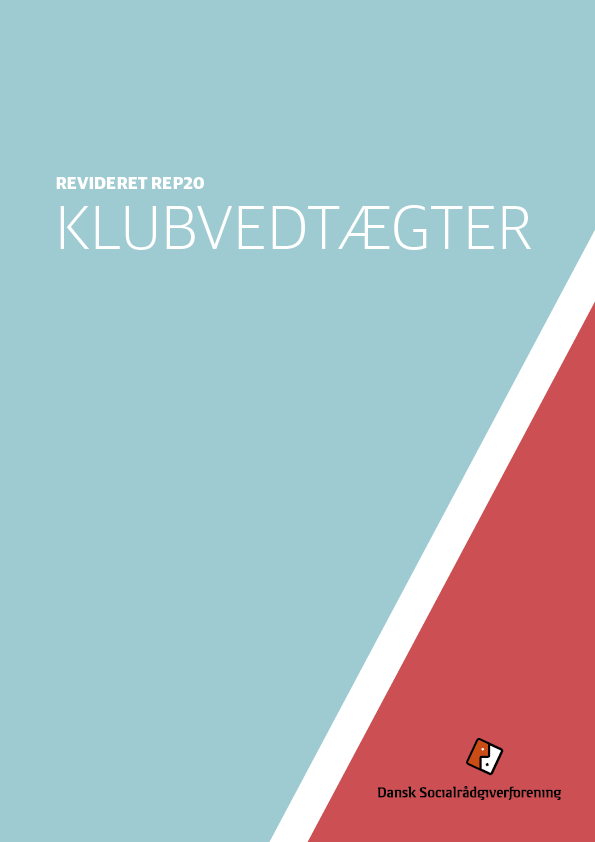 